Комитет  образования администрацииУсть-Ишимского муниципального районаОмской областиПРИКАЗ09.11.2017 г.                                     с. Усть-Ишим                                                  № 313Об утверждении списка участников муниципального этапа  всероссийской олимпиады школьников по русскому языку в 2017-2018 учебном году на территории Усть-Ишимского районаПо результатам школьного этапа всероссийской олимпиады школьников по русскому языку  в 2017/2018 учебном году, муниципального этапа всероссийской олимпиады школьников по русскому языку в 2016/2017 учебном году,ПРИКАЗЫВАЮ: Утвердить список участников муниципального этапа  всероссийской олимпиады школьников по русскому языку в 2017/2018 учебном году на территории Усть-Ишимского района:Провести муниципальный этап  всероссийской олимпиады школьников по русскому языку  на базе МКУ «ИМЦ в сфере образования» очно  (МБОУ «лицей «Альфа», МБОУ «Ашеванская ООШ», МБОУ «Кайлинская ООШ», МБОУ «Ярковская ООШ», МБОУ «Большетебендинская СОШ») и дистанционно (МБОУ «Малобичинская СОШ», МБОУ «Скородумская СОШ», МБОУ «Пановская СОШ») 13 ноября 2017 года в 11.00 часов.Основание: результаты школьного этапа всероссийской олимпиады школьников по русскому языку в 2017/2018 учебном году,  муниципального этапа всероссийской олимпиады школьников по истории в 2016/2017 учебном году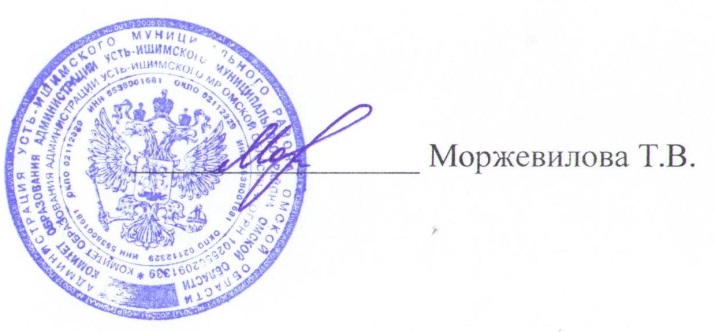 Председатель Комитета образованияАдминистрации Усть-Ишимского муниципального района Омской области                                                   Комитет  образования администрацииУсть-Ишимского муниципального районаОмской областиПРИКАЗ09.11.2017 г.                                     с. Усть-Ишим                                                  № 314Об утверждении списка участников муниципального этапа  всероссийской олимпиады школьников по истории в 2017-2018 учебном году на территории Усть-Ишимского районаПо результатам школьного этапа всероссийской олимпиады школьников по истории в 2017/2018 учебном году, муниципального этапа всероссийской олимпиады школьников по истории в 2016/2017 учебном году,ПРИКАЗЫВАЮ: Утвердить список участников муниципального этапа  всероссийской олимпиады школьников по истории в 2017/2018 учебном году на территории Усть-Ишимского района:Провести муниципальный этап  всероссийской олимпиады школьников по истории на базе МКУ «ИМЦ в сфере образования» очно (МБОУ «лицей «Альфа», МБОУ «Ашеванская ООШ», МБОУ «Кайлинская ООШ», МБОУ «Ярковская ООШ», МБОУ «Большетебендинская СОШ») и дистанционно (МБОУ «Скородумская СОШ», МБОУ «Пановская СОШ»)  14 ноября 2017 года в 11.00 часов.Основание: результаты школьного этапа всероссийской олимпиады школьников по истории в 2017/2018 учебном году,  муниципального этапа всероссийской олимпиады школьников по истории в 2016/2017 учебном году.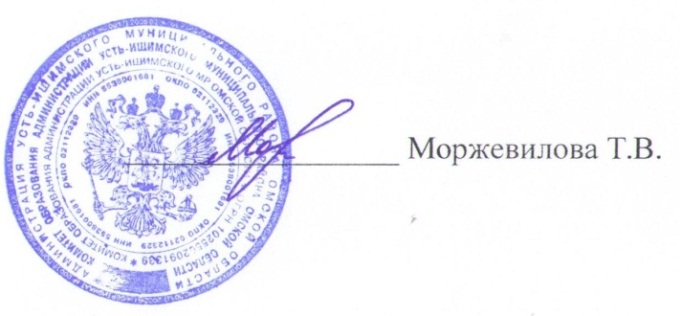 Председатель Комитета образованияАдминистрации Усть-Ишимского муниципального района Омской области                                                   Комитет  образования администрацииУсть-Ишимского муниципального районаОмской областиПРИКАЗ09.11.2017 г.                                     с. Усть-Ишим                                                  № 315Об утверждении списка участников муниципального этапа  всероссийской олимпиады школьников по английскому языку в 2017-2018 учебном году на территории Усть-Ишимского районаПо результатам школьного этапа всероссийской олимпиады школьников по английскому языку в 2017/2018 учебном году, муниципального этапа всероссийской олимпиады школьников по русскому языку в 2016/2017 учебном году,ПРИКАЗЫВАЮ: Утвердить список участников муниципального этапа  всероссийской олимпиады школьников по английскому языку в 2017/2018 учебном году на территории Усть-Ишимского района:Провести муниципальный этап  всероссийской олимпиады школьников по английскому языку  на базе МКУ «ИМЦ в сфере образования» очно (МБОУ «лицей «Альфа», МБОУ «Большетебендинская СОШ») и дистанционно (МБОУ «Малобичинская СОШ») 15 ноября 2017 года в 11.00 часов.Основание: результаты школьного этапа всероссийской олимпиады школьников по английскому языку в 2017/2018 учебном году,  муниципального этапа всероссийской олимпиады школьников по русскому языку в 2016/2017 учебном году.Председатель Комитета образованияАдминистрации Усть-Ишимского муниципального района Омской области                                                     Комитет  образования администрацииУсть-Ишимского муниципального районаОмской областиПРИКАЗ09.11.2017 г.                                 с. Усть-Ишим                                                  № 316Об утверждении списка участников муниципального этапа  всероссийской олимпиады школьников по химии в 2017-2018 учебном году на территории Усть-Ишимского районаПо результатам школьного этапа всероссийской олимпиады школьников по химии в 2017/2018 учебном году, муниципального этапа всероссийской олимпиады школьников по химии в 2016/2017 учебном году,ПРИКАЗЫВАЮ: Утвердить список участников муниципального этапа  всероссийской олимпиады школьников по химии в 2017/2018 учебном году на территории Усть-Ишимского района:Провести муниципальный этап  всероссийской олимпиады школьников по химии на базе МКУ «ИМЦ в сфере образования» очно (МБОУ «Большетебендинская СОШ», МБОУ «лицей «Альфа») 16 ноября 2017 года в 11.00 часов.Основание: результаты школьного этапа всероссийской олимпиады школьников по химии в 2017/2018 учебном году, муниципального этапа всероссийской олимпиады школьников по химии в 2016/2017 учебном году.Председатель Комитета образованияАдминистрации Усть-Ишимского муниципального района Омской области                                                 Комитет  образования администрацииУсть-Ишимского муниципального районаОмской областиПРИКАЗ09.11.2017 г.                                 с. Усть-Ишим                                                  № 317Об утверждении списка участников муниципального этапа  всероссийской олимпиады школьников по математике в 2017-2018 учебном году на территории Усть-Ишимского районаПо результатам школьного этапа всероссийской олимпиады школьников по математике в 2017/2018 учебном году, муниципального этапа всероссийской олимпиады школьников по химии в 2016/2017 учебном году,ПРИКАЗЫВАЮ: Утвердить список участников муниципального этапа  всероссийской олимпиады школьников по математике в 2017/2018 учебном году на территории Усть-Ишимского района:Провести муниципальный этап  всероссийской олимпиады школьников по математике  на базе МКУ «ИМЦ в сфере образования» очно (МБОУ «лицей «Альфа», МБОУ «Слободчиковская ООШ», МБОУ «Большетебендинская СОШ») и дистанционно (МБОУ «Никольская ООШ») 17 ноября 2017 года в 11.00 часов.Основание: результаты школьного этапа всероссийской олимпиады школьников по математике в 2017/2018 учебном году, муниципального этапа всероссийской олимпиады школьников по математике в 2016/2017 учебном году.Председатель Комитета образованияАдминистрации Усть-Ишимского муниципального района Омской области                                                    Комитет  образования администрацииУсть-Ишимского муниципального районаОмской областиПРИКАЗ09.11.2017 г.                                 с. Усть-Ишим                                                  № 318Об утверждении списка участников муниципального этапа  всероссийской олимпиады школьников по географии в 2017-2018 учебном году на территории Усть-Ишимского районаПо результатам школьного этапа всероссийской олимпиады школьников по географии в 2017/2018 учебном году, муниципального этапа всероссийской олимпиады школьников по химии в 2016/2017 учебном году,ПРИКАЗЫВАЮ: Утвердить список участников муниципального этапа  всероссийской олимпиады школьников по географии в 2017/2018 учебном году на территории Усть-Ишимского района:Провести муниципальный этап  всероссийской олимпиады школьников по географии  на базе МКУ «ИМЦ в сфере образования» очно (МБОУ «лицей «Альфа», МБОУ «Большетебендинская СОШ», МБОУ «Ашеванская ООШ», МБОУ «Ярковская ООШ», МБОУ «Большетавинская ООШ», МБОУ «Кайлинская ООШ») и дистанционно ( МБОУ «Пановская СОШ», МБОУ «Скородумская СОШ») 20 ноября 2017 года в 11.00 часов.Основание: результаты школьного этапа всероссийской олимпиады школьников по географии в 2017/2018 учебном году, муниципального этапа всероссийской олимпиады школьников по географии в 2016/2017 учебном году.Председатель Комитета образованияАдминистрации Усть-Ишимского муниципального района Омской области                                                    Комитет  образования администрацииУсть-Ишимского муниципального районаОмской областиПРИКАЗ09.11.2017 г.                                 с. Усть-Ишим                                                  № 319Об утверждении списка участников муниципального этапа  всероссийской олимпиады школьников по технологии в 2017-2018 учебном году на территории Усть-Ишимского районаПо результатам школьного этапа всероссийской олимпиады школьников по технологии в 2017/2018 учебном году, муниципального этапа всероссийской олимпиады школьников по химии в 2016/2017 учебном году,ПРИКАЗЫВАЮ: Утвердить список участников муниципального этапа  всероссийской олимпиады школьников по технологии в 2017/2018 учебном году на территории Усть-Ишимского района:Провести муниципальный этап  всероссийской олимпиады школьников по технологии  на базе МКУ «ИМЦ в сфере образования» очно (МБОУ «лицей «Альфа», МБОУ «Большетебендинская СОШ) 21-22 ноября 2017 года в 11.00 часов.Основание: результаты школьного этапа всероссийской олимпиады школьников по технологии в 2017/2018 учебном году, муниципального этапа всероссийской олимпиады школьников по технологии в 2016/2017 учебном году.Председатель Комитета образованияАдминистрации Усть-Ишимского муниципального района Омской области                                                    Ф.И.О.Название ООКласс обученияМиронов Алексей АлександровичМБОУ "Пановская СОШ"7Семенов Олег ЕвгеньевичМБОУ "лицей "Альфа"7Ряписова Александра НиколаевнаМБОУ "лицей "Альфа"7Таиров Эмиль ИльваровичМБОУ "Большетебендинская СОШ"7Абдрахманова Алина РадиковнаМБОУ "Большетебендинская СОШ»7Вагитов Динис РамилевичМБОУ "Ашеванская ООШ"8Черкасова Мария ВладимировнаМБОУ "Кайлинская ООШ"8Загваздина Юлиана АлексеевнаМБОУ "лицей "Альфа"8Сабарметова Дина РуслановнаМБОУ "Малобичинская СОШ"8Апчалимов Альмир НаиловичМБОУ "Ашеванская ООШ"8Хамидуллин Мурат РисаетдиновичМБОУ "Ашеванская ООШ"8Ниязбаева Алина АйсатулловнаМБОУ "лицей "Альфа"8Гришко Алиса РуслановнаМБОУ "Большетебендинская СОШ»8Сайбулина Рузалина РустамовнаМБОУ "Большетебендинская СОШ"8Онучина Валерия АлександровнаМБОУ "лицей "Альфа"8Суечбаков Алик КалимулловичМОУ "Ярковская ООШ"9Алеев Ростислав ВладимировичМБОУ "Скородумская СОШ"9Шакиров Вадим ГайфулловичМБОУ "Ярковская ООШ"9Ибрагимова Карина РаисовнаМБОУ "Скородумская СОШ"9Усова Екатерина СергеевнаМБОУ "лицей "Альфа"9Бабенко Алена ВячеславовнаМБОУ "лицей "Альфа"9Калинин Иван ВладимировичМБОУ "лицей "Альфа"9Доронина Кристина ОлеговнаМБОУ "лицей "Альфа"9Абусагитов Наиль АртуровичМБОУ "Большетебендинская СОШ"9Вагитова Эльза РомешовнаМБОУ "лицей "Альфа"9Таирова Сабрина ВладимировнаМБОУ "Большетебендинская СОШ"9Рахматулина Диана ХамидовнаМБОУ "лицей "Альфа"10Баскаль Яна ВладимировнаМБОУ "Скородумская СОШ"11Сидоркина Валерия АлександровнаМБОУ "Скородумская СОШ"11Гришечко Тимофей ГригорьевичМБОУ "Малобичинская СОШ"11Притужалова Анна АлександровнаМБОУ "лицей "Альфа"11Бахтиярова Яна РафиковнаМБОУ "лицей "Альфа"11Родиков Риян ИгоревичМБОУ "Большетебендинская СОШ"11Ф.И.О.Название ООКласс обученияЛёвочкин Андрей ВитальевичМБОУ "Пановская СОШ"7Миронов Алексей АлександровичМБОУ "Пановская СОШ"7Самсонов Вадим ПавловичМБОУ "лицей "Альфа"7Речапова Анжелика АвзаловнаМБОУ "лицей "Альфа"7Таиров Эмиль ИльваровичМБОУ "Большетебендинская СОШ"7Абдрахманова Алина РадиковнаМБОУ "Большетебендинская СОШ"7Апчалимов Альмир НаиловичМБОУ "Ашеванская ООШ"8Вагитов Динис РамилевичМБОУ "Ашеванская ООШ"8Костылев Евгений ОлеговичМБОУ "Ярковская ООШ"8Калимуллин Марсэль ЭдуардовичМБОУ "Ярковская ООШ"8Хамидуллин Мурат РисаетдиновичМБОУ "Ашеванская ООШ"8Черкасова Мария ВладимировнаМБОУ "Кайлинская ООШ"8Шуплецов Илья ВладимировичМБОУ "лицей "Альфа"8Абусагитов Альберт ИскандаровичМБОУ "Большетебендинская СОШ"8Сайбулина Рузалина РустамовнаМБОУ "Большетебендинская СОШ"8Усова Екатерина СергеевнаМБОУ "лицей "Альфа"9Вагитова Эльза РомешовнаМБОУ "лицей "Альфа"9Логинова Виктория ВячеславовнаМБОУ "лицей "Альфа"9Таирова Сабрина ВладимировнаМБОУ "Большетебендинская СОШ"9Абусагитов Наиль АртуровичМБОУ "Большетебендинская СОШ"9Чегаев Олег ИгоревичМБОУ "лицей "Альфа"10Баскаль Яна ВладимировнаМБОУ "Скородумская СОШ"11Сидоркина Валерия АлександровнаМБОУ "Скородумская СОШ"11Бахтиярова Яна РафиковнаМБОУ "лицей "Альфа"11Ибрагимова Мадина АртуровнаМБОУ "лицей "Альфа"11Притужалова Анна АлександровнаМБОУ "лицей "Альфа"11Резанова Анастасия АльбертовнаМБОУ "лицей "Альфа"11Ф.И.О.Название ООКласс обученияТаиров Эмиль ИльваровичМБОУ "Большетебендинская СОШ"7Абдрахманова Алина РадиковнаМБОУ "Большетебендинская СОШ"7Сабарметова Дина РуслановнаМБОУ "Малобичинская СОШ"8Будагов Адонис АгапиевичМБОУ "лицей "Альфа"8Колмаков Николай АндреевичМБОУ "лицей "Альфа"8Резанов Артем АльбертовичМБОУ "лицей "Альфа"8Сайбулина Рузалина РустамовнаМБОУ "Большетебендинская СОШ"8Раимбакиева Карина ДанияровнаМБОУ "Большетебендинская СОШ"8Гришко Алиса РуслановнаМБОУ "Большетебендинская СОШ"8Гришечко Ева ГригорьевнаМБОУ "Малобичинская СОШ"9Абусарова Василя КамилевнаМБОУ "Малобичинская СОШ"9Сенцова Анастасия ПавловнаМБОУ "лицей "Альфа"9Мулашева Диана ЛеонидовнаМБОУ "лицей "Альфа"9Вагитова Эльза РомешовнаМБОУ "лицей "Альфа"9Кадралиев Асхат ЭдуардовичМБОУ "Большетебендинская СОШ"9Абусагитов Наиль АртуровичМБОУ "Большетебендинская СОШ"9Резанова Анастасия АльбертовнаМБОУ "лицей "Альфа"11Хворостов Сергей ОлеговичМБОУ "лицей "Альфа"11Ф.И.О.Название ООКласс обученияАбусагитов Наиль АртуровичМБОУ "Большетебендинская СОШ"9Родиков Риан ИгоревичМБОУ "Большетебендинская СОШ"11Архипова Ирина АлексеевнаМБОУ "лицей "Альфа"11Ф.И.О.Название ООКласс обученияУдовицкий Ян ЕвгеньевичМБОУ "лицей "Альфа"6Невзгодов Максим ПавловичМБОУ "Слободчиковская ООШ"6Худорожкова Тамара ЕвгеньевнаМБОУ "Никольская ООШ"6Фролова Валерия АндреевнаМБОУ "Никольская ООШ"6Сысолятина Полина ПетровнаМБОУ "лицей "Альфа"6Зиныч Ирина АндреевнаМБОУ "лицей "Альфа"6Рудницкий Кирилл НиколаевичМБОУ "лицей "Альфа"6Краснова Анастасия АлексеевнаМБОУ "лицей "Альфа"6Кравченко Анастасия ДмитриевнаМБОУ "лицей "Альфа"7Ряписова Александра НиколаевнаМБОУ "лицей "Альфа"7Кривых Максим ВладимировичМБОУ "лицей "Альфа"7Гришко Алиса РуслановнаМБОУ "Большетебендинская СОШ"8Калинин Иван ВладимировичМБОУ "лицей "Альфа"9Абусагитов Наиль АртуровичМБОУ "Большетебендинская СОШ"9Кадралиев Асхат ЭдуардовичМБОУ "Большетебендинская СОШ"9Онучина Ксения АлексеевнаМБОУ "лицей "Альфа"10Рахматулина Диана ХамидовнаМБОУ "лицей "Альфа"10Минхаирова Алина ИльдаровнаМБОУ "лицей "Альфа"10Григорьева Ирина ВладимировнаМБОУ "лицей "Альфа"11Архипова Ирина АлексеевнаМБОУ "лицей "Альфа"11Джубанищев Семен ВячеславовичМБОУ "лицей "Альфа"11Короленко Ирина ЮрьевнаМБОУ "лицей "Альфа"11Родиков Риан ИгоревичМБОУ "Большетебендинская СОШ"11Ф.И.О.Название ООКласс обученияМиронов Алексей АлександровичМБОУ "Пановская СОШ"7Лёвочкин Андрей ВитальевичМБОУ "Пановская СОШ"7Мельник Алексей ВладимировичМБОУ "Скородумская СОШ"7Тищенко Евгений Сергеевич МБОУ "Скородумская СОШ"7Онучин Михаил Андреевич МБОУ "Скородумская СОШ"7Ряписова Александра НиколаевнаМБОУ "лицей "Альфа"7Романов Даниил СергеевичМБОУ "Большетавинская ООШ"7Абдрахманова Алина РадиковнаМБОУ "Большетебендинская СОШ"7Таиров Эмиль ИльваровичМБОУ "Большетебендинская СОШ"7Речапова Анжелика АвзаловнаМБОУ "лицей "Альфа"7Черезова Татьяна КонстантиновнаМБОУ "Большетавинская ООШ"7Вагитов Динис РамилевичМБОУ "Ашеванская ООШ"8Калимуллин Марсэль ЭдуардовичМБОУ "Ярковская ООШ"8Апчалимов Альмир Наилович МБОУ "Ашеванская ООШ"8Черкасова Мария ВладимировнаМБОУ "Кайлинская ООШ"8Ганеева Алина РуслановнаМБОУ "Ярковская ООШ"8Костылев Евгений ОлеговичМБОУ "Ярковская ООШ"8Будагов Адонис АгапиевичМБОУ "лицей "Альфа"8Резанов Артем АльбертовичМБОУ "лицей "Альфа"8Гришко Алиса РуслановнаМБОУ "Большетебендинская СОШ"8Абусагитов Альберт ИскандровичМБОУ "Большетебендинская СОШ"8Абусагитов Наиль АртуровичМБОУ "Большетебендинская СОШ"9Кадралиев Асхат ЭдуардовичМБОУ "Большетебендинская СОШ"9Таирова  Сабрина ВладимировнаМБОУ "Большетебендинская СОШ"9Вагитова Эльза РомешовнаМБОУ "лицей "Альфа"9Минхаирова  Алина ИльдаровнаМБОУ "лицей "Альфа"10Рахматулина Диана ХамидовнаМБОУ "лицей "Альфа"10Короленко Егор АлексеевичМБОУ "лицей "Альфа"11Пикеева Гульфарик ИбуковнаМБОУ "лицей "Альфа"11Нехорошкова Юлия ВикторовнаМБОУ "Скородумская СОШ"11Лопатин Владислав СергеевичМБОУ "Пановская СОШ"11Амержанов Бислан ИгоревичМБОУ "Большетебендинская СОШ"11Ф.И.О.Название ООКласс обученияШведова Полина ДмитриевнаМБОУ "лицей "Альфа"7Гобечия Тамара ЗурабовнаМБОУ "лицей "Альфа"7Абдрахманова Алина РадиковнаМБОУ "Большетебендинская СОШ"7Гармонин Алексей ДмитриевичМБОУ "лицей "Альфа"7Маркин Родион СергеевичМБОУ "лицей "Альфа"7Таиров Эмиль ИльваровичМБОУ "Большетебендинская СОШ"7Шуплецов Илья ВладимировичМБОУ "лицей "Альфа"8Будагов Адонис АгапиевичМБОУ "лицей "Альфа"8Сайбулина Рузалина РустамовнаМБОУ "Большетебендинская СОШ"8Абусагитов Альберт ИскандаровичМБОУ "Большетебендинская СОШ"8Минхаирова Диана ИльдаровнаМБОУ "лицей "Альфа"9Усова Екатерина СергеевнаМБОУ "лицей "Альфа"9Дубровин Александр ЕвгеньевичМБОУ "лицей "Альфа"9Бичерев Никита НиколаевичМБОУ "лицей "Альфа"9Кузнецов Данил АлексеевичМБОУ "лицей "Альфа"9Кадралиев Асхат ЭдуардовичМБОУ "Большетебендинская СОШ"9Рудаков Степан НиколаевичМБОУ "лицей "Альфа"10Кадыров Ринат РинатовичМБОУ "лицей "Альфа"11Короленко Егор АлексеевичМБОУ "лицей "Альфа"11Афанасьев Илья ЮрьевичМБОУ "лицей "Альфа"11